WALA' DAN BARA' DALAM ISLAM] Indonesia [الولاء والبراء في الإسلامSHALIH BIN FAUZAN ALFAUZANصالح بن فوزان الفوزانPenerjemah : TEAM AKAFA PRESSترجمة: لجنة الأكفاءMurajaah : MUNIR FUADI RIDWAN, MADR.MUH.MU’INUDINILLAH BASRI, MAFIR'ADI NASRUDDIN ABDULLAH, LCERWANDI TARMIZIMaktab Dakwah Dan Bimbingan Jaliyat Rabwah المكتب التعاوني للدعوة وتوعية الجاليات بالربوة بمدينة الرياض1428 – 2007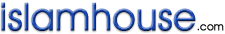 بسم الله الرحمن الرحيمDaftar IsiDaftar Isi	2Mukadimah	31: Beberapa Fenomena Yang Tampak Dari Sikap Wala' Terhadap Orang Kafir	92: Beberapa Fenomena Yang Tampak Dari Sikap Wala' Terhadap Kaum Muslimin	24Pembagian Manusia Dalam Masalah Wala' Dan Bara'	38MukadimahSegala puji bagi Allah ﻷ, shalawat serta salam semoga tetap tercurahkan kepada Nabi kita Muhammad ج beserta keluarganya, sahabat dan orang-orang yang menempuh jalan dengan petunjuknya.Setelah cinta kepada Allah ﻷ dan Rasul-Nya ج, maka wajib bagi setiap muslim untuk mencintai para wali-wali Allah dan membenci musuh-musuh-Nya.Termasuk dari dasar-dasar aqidah Islam, bahwa setiap muslim yang beragama Islam lagi bertauhid wajib untuk:Berwala’ (sikap setia, loyal) terhadap orang-orang yang beraqidah Islam dan memusuhi orang-orang yang menentangnya.Mencintai orang yang bertauhid yang mengikhlaskan ibadahnya untuk Allah.Membenci orang-orang musyrik yang memusuhi akidah tersebut.Hal ini juga termasuk bagian dari millah (agama) Nabi Ibrahim ‘alaihis salam dan orang-orang yang mengikutinya, yang kita diperintahkan untuk meneladani mereka, sebagaimana firman Allah ﻷ :﴿قَدْ كَانَتْ لَكُمْ أُسْوَةٌ حَسَنَةٌ فِي إِبْرَاهِيمَ وَالَّذِينَ مَعَهُ إِذْ قَالُوا لِقَوْمِهِمْ إِنَّا بُرَآءُ مِنْكُمْ وَمِمَّا تَعْبُدُونَ مِنْ دُونِ اللَّهِ كَفَرْنَا بِكُمْ وَبَدَا بَيْنَنَا وَبَيْنَكُمُ الْعَدَاوَةُ وَالْبَغْضَاءُ أَبَدًا حَتَّى تُؤْمِنُوا بِاللَّهِ وَحْدَهُ إِلَّا قَوْلَ إِبْرَاهِيمَ لِأَبِيهِ لَأَسْتَغْفِرَنَّ لَكَ وَمَا أَمْلِكُ لَكَ مِنَ اللَّهِ مِنْ شَيْءٍ  رَبَّنَا عَلَيْكَ تَوَكَّلْنَا وَإِلَيْكَ أَنَبْنَا وَإِلَيْكَ الْمَصِيرُ٤﴾ [الممتحنة: 4] “Sesungguhnya telah ada suri tauladan yang baik bagimu pada Ibrahim dan orang-orang yang bersama dengan dia, ketika mereka berkata kepada kaum mereka : ‘Sesungguhnya kami berlepas diri dari kamu dan dari apa yang kamu sembah selain Allah, kami ingkari (kekafiran)mu dan telah nyata antara kami dan kamu permusuhan dan kebencian buat selama-lamanya sampai kamu beriman kepada Allah saja, kecuali perkataan Ibrahim kepada bapaknya: "Sesungguhnya aku akan memohonkan ampunan bagi kamu dan aku tidak dapat menolak sesuatu dari kamu (siksaan) Allah". (Ibrahim berkata) :"Ya Tuhan kami hanya kepada Engkaulah kami bertawakkal dan hanya kepada Engkaulah kami bertaubat dan hanya kepada Engkaulah kami kembali." (Q.S; Al-Mumtahanah: 4).Juga termasuk dari ajaran agama Muhammad ج, Allah ﻷ  berfirman :﴿يَا أَيُّهَا الَّذِينَ آمَنُوا لَا تَتَّخِذُوا الْيَهُودَ وَالنَّصَارَى أَوْلِيَاءَ  بَعْضُهُمْ أَوْلِيَاءُ بَعْضٍ  وَمَنْ يَتَوَلَّهُمْ مِنْكُمْ فَإِنَّهُ مِنْهُمْ  إِنَّ اللَّهَ لَا يَهْدِي الْقَوْمَ الظَّالِمِينَ٥١﴾ [المائدة: 51]“Hai orang-orang yang beriman, janganlah kamu mengambil orang-orang Yahudi dan Nasrani menjadi pemimpin-peminpinmu, sebahagian mereka adalah pemimpin bagi sebahagian yang lain. Barangsiapa diantara kamu mengambil mereka menjadi pemimpin, maka sesungguhnya Allah tidak memberi petunjuk kepada orang-orang yang zalim.”(Q.S; Al-Maidah: 51).Ayat ini khusus berkenaan tentang haramnya berwala’ terhadap ahli kitab. Demikian pula haram hukumnya menjadikan orang kafir secara umum sebagai pemimpin, sebagaimana firman Allahﻷ :﴿يَا أَيُّهَا الَّذِينَ آمَنُوا لَا تَتَّخِذُوا عَدُوِّي وَعَدُوَّكُمْ أَوْلِيَاءَ﴾ [الممتحنة: 1] “Hai orang-orang yang beriman, janganlah kamu mengambil musuh-Ku dan musuhmu menjadi teman-teman setia (pemimpin)." (Q.S; Al-Mumtahanah: 1).Lebih tegas Allah mengharamkan orang mu’min menjadikan orang kafir sebagai pemimpin dan teman setia, sekalipun mereka adalah anggota keluarganya yang terdekat.Allahﻷ  berfirman :﴿يَا أَيُّهَا الَّذِينَ آمَنُوا لَا تَتَّخِذُوا آبَاءَكُمْ وَإِخْوَانَكُمْ أَوْلِيَاءَ إِنِ اسْتَحَبُّوا الْكُفْرَ عَلَى الْإِيمَانِ  وَمَنْ يَتَوَلَّهُمْ مِنْكُمْ فَأُولَئِكَ هُمُ الظَّالِمُونَ٢٣﴾ [التوبة: 23] “Hai orang-orang yang beriman, janganlah kamu jadikan bapak-bapak dan saudara-saudaramu menjadi pemimpin-pemimpinmu, jika mereka lebih mengutamakan kekafiran atas keimanan dan siapa diantara kamu yang menjadikan mereka pemimpin-pemimpinmu, maka mereka itulah orang-orang yang zalim.” (Q.S; At-Taubah : 23).Dan Allah ﻷ berfirman :﴿لَا تَجِدُ قَوْمًا يُؤْمِنُونَ بِاللَّهِ وَالْيَوْمِ الْآخِرِ يُوَادُّونَ مَنْ حَادَّ اللَّهَ وَرَسُولَهُ وَلَوْ كَانُوا آبَاءَهُمْ أَوْ أَبْنَاءَهُمْ أَوْ إِخْوَانَهُمْ أَوْ عَشِيرَتَهُمْ﴾ [المجادلة: 22] “Kamu tidak akan mendapati sesuatu kaum yang beriman kepada Allah dan hari akhirat, saling berkasih sayang dengan orang-orang yang menentang Allah dan Rasul-Nya sekalipun orang-orang itu bapak-bapak, atau anak-anak, atau  saudara-saudara ataupun keluarga mereka.”(Q.S; Al-Mujadalah : 22).Tapi kebanyakan manusia tidak mengetahui pokok agama yang agung ini, hingga suatu ketika saya pernah mendengar ada orang yang mengaku sebagai ahli ilmu dan juru dakwah mengatakan dalam sebuah siaran berbahasa arab bahwa: orang-orang nasrani itu sesungguhnya adalah saudara-saudara kita. Subhanallah, alangkah bahayanya pernyataan ini.Sebagaimana Allah ﻷ telah mengharamkan wala’ terhadap kaum kafir, musuh-musuh aqidah Islam, sebaliknya Allah ﻷ mewajibkan berwala’ terhadap kaum muslimin dan mencintai mereka.Allah ﻷ berfirman :﴿إِنَّمَا وَلِيُّكُمُ اللَّهُ وَرَسُولُهُ وَالَّذِينَ آمَنُوا الَّذِينَ يُقِيمُونَ الصَّلَاةَ وَيُؤْتُونَ الزَّكَاةَ وَهُمْ رَاكِعُونَ٥٥ وَمَنْ يَتَوَلَّ اللَّهَ وَرَسُولَهُ وَالَّذِينَ آمَنُوا فَإِنَّ حِزْبَ اللَّهِ هُمُ الْغَالِبُونَ٥٦﴾ [المائدة: 55-56] “Sesunggunhnya penolong kamu hanyalah Allah, Rasul-Nya dan orang-orang yang beriman, yang mendirikan shalat dan menunaikan zakat, seraya mereka tunduk (kepada Allah). Dan barangsiapa mengambil Allah, Rasul-Nya dan orang-orang yang beriman menjadi penolongnya, maka sesungguhnya pengikut (agama) Allah itulah yang pasti menang.”(Q.S; Al-Maidah :55-56).Allah ﻷ berfirman :﴿مُحَمَّدٌ رَسُولُ اللَّهِ  وَالَّذِينَ مَعَهُ أَشِدَّاءُ عَلَى الْكُفَّارِ رُحَمَاءُ بَيْنَهُمْ﴾ [الفتح: 29] “Muhammad itu adalah utusan Allah dan orang-orang yang bersama dia adalah keras terhadap orang-orang kafir tetapi berkasih sayang sesama mereka.” Q.S: Al-Fath :29 ).Allah ﻷ berfirman :﴿إِنَّمَا الْمُؤْمِنُونَ إِخْوَةٌ﴾ [الحجرات: 10] “Sesungguhnya orang-orang mu’min adalah bersaudara…” (Q.S; Al-Hujurat :10).Oleh karena itu orang-orang yang beriman adalah saudara seagama dan seaqidah, walaupun jauh nasabnya (keturunannya), negaranya maupun zamannya. Allah ﻷ berfirman :﴿وَالَّذِينَ جَاءُوا مِنْ بَعْدِهِمْ يَقُولُونَ رَبَّنَا اغْفِرْ لَنَا وَلِإِخْوَانِنَا الَّذِينَ سَبَقُونَا بِالْإِيمَانِ وَلَا تَجْعَلْ فِي قُلُوبِنَا غِلًّا لِلَّذِينَ آمَنُوا رَبَّنَا إِنَّكَ رَءُوفٌ رَحِيمٌ١٠﴾ [الحشر: 10] “Dan orang-orang yang datang sesudah mereka (Muhajirin dan Anshar) mereka berdo’a : "Ya Tuhan kami, beri ampunlah kami dan saudara-saudara kami yang telah beriman lebih dahulu dari kami dan janganlah Engkau membiarkan kedengkian dalam hati kami terhadap orang-orang yang beriman; Ya Tuhan kami, sesungguhnya Engkau Maha Penyantun lagi Maha Penyayang.” (Q.S; Al- Hasyr: 10).Oleh karena itu kaum muslimin sejak mereka diciptakan sampai akhir nanti, meskipun tanah airnya berjauhan dan masanya tidak berdekatan, mereka adalah bersaudara dan saling mencintai. Orang-orang yang datang berikutnya meneladani orang-orang yang sebelum mereka, mereka saling mendo’akan dan saling memintakan ampunan antar sesama mereka.Wala’ dan bara’ itu memiliki fenomena yang nyata, yang menunjukkan keberadaannya.1:
Beberapa Fenomena Yang Tampak Dari Sikap Wala' Terhadap Orang KafirMenyerupai mereka dalam tata cara berpakaian, berbicara dan sebagainya.Karena menyerupai orang kafir dalam berpakaian, berbicara dan lain sebagainya menunjukkan suatu kecintaan terhadap mereka yang diserupainya. Oleh karena itu Rasulullah ج bersabda:«مَنْ تَشَبَّهَ بِقَوْمٍ فَهُوَ مِنْهُمْ»“Barangsiapa menyerupai suatu kaum maka ia adalah bagian dari mereka.”Oleh karena itu diharamkan menyerupai orang-orang kafir dalam hal yang menjadi ciri khas mereka, baik berupa tradisi atau adat istiadat, ibadah, simbol dan akhlak mereka, seperti mencukur janggut, memanjangkan kumis, berbicara dengan bahasa mereka kecuali dalam keadaan terpaksa, demikian pula dengan mode mereka dalam berpakaian, makan, minum, dan lain sebagainya.Bermukim di negeri kafir dan tidak mau berpindah (hijrah) ke negeri kaum muslimin demi menyelamatkan agamanya.Hijrah dalam pengertian dan dengan tujuan di atas hukumnya wajib. Karena seorang muslim yang bermukim di negeri kafir menunjukkan kecintaannya terhadap orang kafir. Dari sinilah Allah ﻷ mengharamkan orang muslim untuk tinggal di tengah-tengah orang kafir bila dia mampu untuk melakukan hijrah. Allah ﻷ berfirman:﴿إِنَّ الَّذِينَ تَوَفَّاهُمُ الْمَلَائِكَةُ ظَالِمِي أَنْفُسِهِمْ قَالُوا فِيمَ كُنْتُمْ  قَالُوا كُنَّا مُسْتَضْعَفِينَ فِي الْأَرْضِ  قَالُوا أَلَمْ تَكُنْ أَرْضُ اللَّهِ وَاسِعَةً فَتُهَاجِرُوا فِيهَا  فَأُولَئِكَ مَأْوَاهُمْ جَهَنَّمُ  وَسَاءَتْ مَصِيرًا٩٧ إِلَّا الْمُسْتَضْعَفِينَ مِنَ الرِّجَالِ وَالنِّسَاءِ وَالْوِلْدَانِ لَا يَسْتَطِيعُونَ حِيلَةً وَلَا يَهْتَدُونَ سَبِيلًا٩٨ فَأُولَئِكَ عَسَى اللَّهُ أَنْ يَعْفُوَ عَنْهُمْ  وَكَانَ اللَّهُ عَفُوًّا غَفُورًا٩٩﴾ [النساء: 97-99] “Sesungguhnya orang-orang yang diwafatkan malaikat dalam keadaan menganiaya diri sendiri, (kepada mereka) malaikat bertanya: "Dalam keadaan bagaimana kamu ini?". Mereka menjawab, "Adalah kami orang-orang yang tertindas di negeri (Makkah)". Para malaikat berkata,"Bukankah bumi Allah itu luas, sehingga kamu dapat berhijrah di bumi itu?". Orang-orang itu tempatnya neraka Jahannam, dan Jahannam itu seburuk-buruk tempat kembali. Kecuali mereka yang tertindas baik laki-laki, atau wanita, ataupun anak-anak yang tidak mampu berdaya upaya dan tidak mengetahui jalan (untuk hijrah). Mereka itu mudah-mudahan Allah mema'afkannya. Dan adalah Allah Maha Pema'af lagi Maha Pengampun.”(Q.S; An-Nisa’ : 97-99).Allah ﻷ tidak menerima alasan menetap di negeri kafir kecuali orang-orang lemah yang tidak mampu untuk hijrah, demikian pula orang yang tetap tinggal di negeri kafir dengan alasan kemaslahatan agama, seperti; dakwah ke jalan Allah dan menyebarkan Islam di negeri tersebut.Bepergian ke negeri kafir dengan tujuan wisata dan bersenang-senang.Hal yang demikian haram hukumnya kecuali untuk hal yang sangat diperlukan, seperti berobat, berdagang, studi tentang sesuatu yang bermanfaat yang tidak bisa tercapai kecuali dengan mengadakan perjalanan ke negeri mereka, maka hal itu diperbolehkan sesuai dengan kebutuhan. Jika kebutuhannya sudah terpenuhi, ia wajib kembali ke negeri islam.Dan diperbolehkannya mengadakan perjalanan semacam ini, dengan ketentuan ia mampu menampakkan agamanya, bangga dengan ke-Islamannya, menjauhi tempat-tempat kejahatan, waspada terhadap makar musuh-musuhnya dan tipu daya mereka.Dan diperbolehkan juga bepergian atau bahkan wajib pergi ke negeri kafir, apabila dimaksudkan untuk berdakwah ke jalan Allah dan menyebarkan Islam.Membantu orang kafir dan menolong mereka dalam usaha melawan kaum muslimin, mengirim bantuan dan melindungi mereka.Ini termasuk hal yang membatalkan ke-Islaman dan menyebabkan seseorang menjadi murtad. Kita berlindung kepada Allah dari hal tersebut.Mengangkat orang kafir sebagai orang kepercayaan atau penasihat pada suatu jabatan yang menyangkut kemaslahatan umat islamAllah ﻷ berfirman :﴿يَا أَيُّهَا الَّذِينَ آمَنُوا لَا تَتَّخِذُوا بِطَانَةً مِنْ دُونِكُمْ لَا يَأْلُونَكُمْ خَبَالًا وَدُّوا مَا عَنِتُّمْ قَدْ بَدَتِ الْبَغْضَاءُ مِنْ أَفْوَاهِهِمْ وَمَا تُخْفِي صُدُورُهُمْ أَكْبَرُ  قَدْ بَيَّنَّا لَكُمُ الْآيَاتِ  إِنْ كُنْتُمْ تَعْقِلُونَ١١٨ هَا أَنْتُمْ أُولَاءِ تُحِبُّونَهُمْ وَلَا يُحِبُّونَكُمْ وَتُؤْمِنُونَ بِالْكِتَابِ كُلِّهِ وَإِذَا لَقُوكُمْ قَالُوا آمَنَّا وَإِذَا خَلَوْا عَضُّوا عَلَيْكُمُ الْأَنَامِلَ مِنَ الْغَيْظِ  قُلْ مُوتُوا بِغَيْظِكُمْ  إِنَّ اللَّهَ عَلِيمٌ بِذَاتِ الصُّدُورِ١١٩ إِنْ تَمْسَسْكُمْ حَسَنَةٌ تَسُؤْهُمْ وَإِنْ تُصِبْكُمْ سَيِّئَةٌ يَفْرَحُوا بِهَا  وَإِنْ تَصْبِرُوا وَتَتَّقُوا لَا يَضُرُّكُمْ كَيْدُهُمْ شَيْئًا  إِنَّ اللَّهَ بِمَا يَعْمَلُونَ مُحِيطٌ١٢٠﴾ [آل عمران: 118-120] “Hai orang-orang yang beriman, janganlah kamu ambil menjadi teman kepercayaanmu orang-orang yang di luar kalanganmu (karena) mereka tidak henti-hentinya (menimbulkan) kemudharatan bagimu. Mereka menyukai apa yang menyusahkan kamu, telah nyata kebencian dari mulut mereka dan apa yang disembunyikan oleh hati mereka lebih besar lagi, sungguh telah kami terangkan kepadamu ayat-ayat Kami, jika kamu memahaminya. Beginilah kamu, kamu menyukai mereka, padahal mereka tidak menyukai kamu dan kamu beriman kepada kitab-kitab semuanya, apabila mereka menjumpai kamu mereka berkata, "Kami beriman". Dan apabila mereka menyendiri mereka menggigit ujung jari lantaran marah bercampur benci terhadap kamu. Katakanlah kepada mereka : "Matilah kamu karena kemarahanmu itu". Sesungguhnya Allah mengetahui segala isi hati. Jika kamu memperoleh kebaikan, niscaya mereka bersedih hati, tetapi jika kamu mendapat bencana mereka bergembira karenanya. Jika kamu bersabar dan bertakwa, niscaya tipu daya mereka sedikitpun tidak mendatangkan kemudharatan kepadamu. Sesungguhnya Allah Mengetahui segala apa yang mereka kerjakan.” (Q.S; Ali Imran :118-120).Ayat-ayat yang mulia ini mengungkapkan hakikat orang kafir dan apa yang mereka sembunyikan dari kaum muslimin, yaitu; berupa kebencian dan siasat untuk melawan kaum muslimin, seperti; tipu daya dan pengkhianatan. Dan ayat ini, juga mengungkapkan tentang kegembiraan mereka bila kaum muslimin ditimpa musibah. Dengan berbagai cara mereka menyakiti umat Islam. Mereka memanfaatkan kepercayaan umat Islam terhadap mereka untuk menyusun rencana yang membahayakan dan mengancam  Islam.Imam Ahmad telah meriwayatkan dari Abu Musa Al-Asy’ari radhiallahu 'anhu, dia berkata kepada Umar radhiallahu ‘anhu, “Saya memiliki juru tulis yang beragama nasrani.” Umar berkata : “Mengapa kamu berbuat demikian? Celakalah engkau. Tidakkah engkau mendengar Allah ﻷ berfirman :﴿يَا أَيُّهَا الَّذِينَ آمَنُوا لَا تَتَّخِذُوا الْيَهُودَ وَالنَّصَارَى أَوْلِيَاءَ  بَعْضُهُمْ أَوْلِيَاءُ بَعْضٍ﴾ [المائدة: 51] “Hai orang-orang yang beriman, janganlah kamu mengambil orang-orang Yahudi dan Nasrani menjadi pemimin-pemimpinmu, sebahagian mereka adalah pemimpin bagi sebahagian yang lain.”(Q.S; Al-Maidah: 51).Kenapa engkau tidak mengangkat seorang muslim menjadi juru tulismu?” Abu Musa menjawab,“Wahai Amirul mu'minin, saya hanya membutuhkan tulisannya, adapun urusan agama, terserah dia”. Umar berkata,“Saya tidak akan memuliakan mereka karena Allah telah menghinakan mereka, saya tidak akan mengangkat derajat mereka karena Allah telah merendahkan mereka dan saya tidak akan mendekatkan mereka karena Allah telah menjauhkan mereka.”Imam Ahmad dan Muslim meriwayatkan, bahwasanya Nabi ج keluar menuju Badar. Tiba-tiba seorang musyrik menguntitnya dan berhasil menyusul beliau ketika sampai di , lalu dia berkata, “Sesungguhnya aku ingin mengikutimu dan ikut ambil bagian dalam perang ini.” Nabi ج bersabda, “Apkah engkau telah beriman kepada Allah dan Rasul-Nya?” dia berkata, “Tidak!”  Beliau bersabda, “Kembalilah, karena saya tidak butuh bantuan orang musyrik.”Dari nash-nash di atas jelaslah bagi kita tentang haramnya mengangkat orang kafir menduduki jabatan penting yang menyangkut kemaslahatan umat islam, karena jabatan tersebut dapat mereka manfaatkan untuk mengetahui kelemahan dan menyingkap rahasia-rahasia umat islam, yang pada gilirannya mereka mampu membuat sebuah makar yang membahayakan umat.Namun ironi sekali karena hal ini banyak terjadi pula di negeri kaum muslimin, sebagai contoh; negeri Haramain Syarifain (Arab Saudi) banyak merekrut orang kafir sebagai pekerja, sopir, pelayan, dan pembantu di rumah-rumah, mereka bergaul bersama keluarga muslim atau membaur dengan kaum muslimin di negeri islam.Menggunakan penanggalan orang kafir, terutama penanggalan yang mencantumkan hari besar keagamaan dan hari raya mereka, seperti penanggalan masehi.Penanggalan masehi dibuat untuk   memperingati kelahiran Al-masih ‘alaihis salam, penanggalan tersebut mereka ada-adakan sendiri, tanpa ada perintah dari Al-Masih (Nabi Isa ‘alaihis salam). Karena itu menggunakan penanggalan ini berarti ikut berperan dalam menghidupkan syi’ar dan hari raya mereka. Hendaknya kita menghindari masalah ini, karena para sahabat radhiallahu ‘anhum pun berpaling dari penanggalan orang-orang kafir, dan mereka membuat kalender khusus yang dimulai dari peristiwa hijrahnya Nabi ج pada masa khalifah Umar radhiallahu ‘anhu. Hal tersebut menunjukkan wajibnya menyelisihi kaum kuffar dalam masalah ini dan dalam ciri-ciri khas mereka. Semoga Allah memberikan pertolongan kepada kita.Ikut berpartisipasi pada hari raya mereka, atau membantu mereka menyelenggarakannya, atau memberikan ucapan selamat kepada mereka dalam rangka hari tersebut, atau menghadiri upacara perayaannya.Allah ﻷ berfirman:﴿وَالَّذِينَ لَا يَشْهَدُونَ الزُّورَ﴾ [الفرقان: 72] “Dan orang-orang yang tidak memberikan kesaksian palsu.” (Q.S; Al-Furqan : 72).Ayat di ataas ditafsirkan oleh para ulama bahwa diantara sifat-sifat hamba Ar-Rahman, adalah mereka tidak menghadiri acara-acara hari raya yang diadakan oleh orang kafir.Memuji dan membanggakan  budaya dan peradaban orang kafir, kagum dengan etika dan kemajuan teknologi mereka tanpa memperhatikan aqidah mereka yang keliru dan agama mereka yang rancu.Allah ﻷ berfirman :﴿وَلَا تَمُدَّنَّ عَيْنَيْكَ إِلَى مَا مَتَّعْنَا بِهِ أَزْوَاجًا مِنْهُمْ زَهْرَةَ الْحَيَاةِ الدُّنْيَا لِنَفْتِنَهُمْ فِيهِ  وَرِزْقُ رَبِّكَ خَيْرٌ وَأَبْقَى١٣١﴾ [طه: 131] “Dan janganlah kamu tujukan kedua matamu kepada apa yang telah Kami berikan kepada golongan-golongan dari mereka sebagai bunga kehidupan dunia untuk Kami cobai mereka dengannya, dan karunia Tuhan kamu adalah lebih baik dan lebih kekal.” (Q.S; Thaha : 131).Ini bukan berarti orang Islam tidak boleh mencari tahu tentang sebab-sebab kekuatan mereka, seperti kemajuan teknologi, teknik militer dan keberhasilan ekonomi mereka, bahkan hal ini justru dituntut dan dibutuhkan.Allah ﻷ berfirman :﴿وَأَعِدُّوا لَهُمْ مَا اسْتَطَعْتُمْ مِنْ قُوَّةٍ﴾ [الأنفال: 60] “Dan siapkanlah untuk menghadapi mereka kekuatan apa saja yang kamu sanggupi.”(QS. Al-Anfal :60).Pada dasarnya penemuan-penemuan yang berguna dan rahasia-rahasia alam semesta adalah milik umat islam.Allah ﻷ berfirman:﴿قُلْ مَنْ حَرَّمَ زِينَةَ اللَّهِ الَّتِي أَخْرَجَ لِعِبَادِهِ وَالطَّيِّبَاتِ مِنَ الرِّزْقِ  قُلْ هِيَ لِلَّذِينَ آمَنُوا فِي الْحَيَاةِ الدُّنْيَا خَالِصَةً يَوْمَ الْقِيَامَةِ﴾ [الأعراف: 32]“Katakanlah,"‘Siapakah yang mengharamkan perhiasan dari Allah yang telah dikeluarkanNya untuk hamba-hamba-Nya dan (siapa pulakah yang mengharamkan) rizki yang baik?" Katakanlah : ‘Semuanya itu disediakan bagi orang-orang yang beriman dalam kehidupan dunia, khusus (untuk mereka saja) di hari kiamat’.” (Q.S; Al-A’raf : 32).Firman Allah ﻷ :﴿وَسَخَّرَ لَكُمْ مَا فِي السَّمَاوَاتِ وَمَا فِي الْأَرْضِ جَمِيعًا مِنْهُ  إِنَّ فِي ذَلِكَ لَآيَاتٍ لِقَوْمٍ يَتَفَكَّرُونَ١٣﴾ [الجاثية: 13] “Dan Dia menundukkan untukmu apa yang ada di langit dan apa yang ada di bumi semuanya, (sebagai rahmat) daripada-Nya. Sesungguhnya pada yang demikian itu benar-banar terdapat tanda-tanda (kekuasaan Allah) bagi kaum yang berfikir.” (QS. Al-Jatsiyah : 13).Firman Allah ﻷ :﴿هُوَ الَّذِي خَلَقَ لَكُمْ مَا فِي الْأَرْضِ جَمِيعًا﴾ [البقرة: 29] “Dialah Allah yang menjadikan segala yang ada di bumi untuk kamu.” (Q.S; Al-Baqarah : 29).Oleh karena itu kaum muslimin wajib saling berlomba dalam usaha memperoleh berbagai teknologi dan sumber daya alam yang ada, jangan sampai orang kafir yang menikmatinya. Bahkan seyogyanya mereka mampu memiliki berbagai industri dan menciptakan perlengkapan-perlengkapan yang diperlukan.Memberi nama dengan nama orang kafir.Banyak diantara kaum muslimin yang memberi nama anak-anaknya, baik laki-laki maupun perempuan dengan nama-nama asing dan meninggalkan nama bapaknya, ibunya, kakeknya, neneknya, dan nama-nama yang dikenal di masyarakatnya. Padahal Nabi ج bersabda :«خَيْرُ اْلأَسْمَاءِ عَبْدُ اللهِ وَعَبْدُ الرَّحْمَنِ»“Sebaik-baik nama adalah Abdullah dan Abdurrahman.”Perubahan nama-nama tersebut mengakibatkan munculnya suatu generasi yang membawa identitas baru, selanjutnya menyebabkan hubungan antara generasi ini dengan generasi sebelumnya terputus. Juga menghapus identitas nama keluarga tertentu yang biasa dikenal dengan nama-nama khas mereka.Berdo’a memohonkan ampunan bagi mereka dan bersikap kasih sayang terhadap mereka.Allah ﻷ telah mengharamkan hal demikian dalam firman-Nya :﴿مَا كَانَ لِلنَّبِيِّ وَالَّذِينَ آمَنُوا أَنْ يَسْتَغْفِرُوا لِلْمُشْرِكِينَ وَلَوْ كَانُوا أُولِي قُرْبَى مِنْ بَعْدِ مَا تَبَيَّنَ لَهُمْ أَنَّهُمْ أَصْحَابُ الْجَحِيمِ١١٣﴾ [التوبة: 113] “Tidaklah sepatutnya bagi Nabi dan orang-orang yang beriman memintakan ampun (kepada Allah) bagi orang-orang musyrik, walaupun orang-orang musyrik itu adalah kaum kerabat (nya), sesudah jelas bagi mereka bahwasanya orang-orang musyrik itu adalah penghuni neraka Jahannam.” (Q.S; At-Taubah : 113).Karena memohonkan ampun bagi mereka berarti mencintai mereka dan mengakui keberan agama mereka.Hukum meminta bantuan orang kafir dalam suatu pekerjaan, peperangan dan lain-lain .Meminta bantuan orang kafir dalam suatu pekerjaanAllah berfirman:﴿يَا أَيُّهَا الَّذِينَ آمَنُوا لَا تَتَّخِذُوا بِطَانَةً مِنْ دُونِكُمْ لَا يَأْلُونَكُمْ خَبَالًا وَدُّوا مَا عَنِتُّمْ قَدْ بَدَتِ الْبَغْضَاءُ مِنْ أَفْوَاهِهِمْ وَمَا تُخْفِي صُدُورُهُمْ أَكْبَرُ﴾ [آل عمران: 118] “Hai orang-orang yang beriman, janganlah kamu ambil menjadi teman kepercayaanmu orang-orang yang di luar kalanganmu (karena) mereka tidak henti-hentinya (menimbulkan) kemudharatan bagimu. Mereka menyukai apa yang menyusahkan kamu, telah nyata kebencian dari mulut mereka dan apa yang disembunyikan oleh hati mereka lebih besar lagi…" (Q.S: Ali Imran: 118 )Al- Baghawi rahimahullah berkata," Maksud firman Allah:﴿لَا تَتَّخِذُوا بِطَانَةً مِنْ دُونِكُمْ﴾ [آل عمران: 118]"janganlah kamu ambil menjadi teman kepercayaanmu orang-orang yang di luar kalanganmu".Yaitu: mengangkat orang diluar agamamu untuk menjadi orang kepercayaanmu, kemudian Allah menjelaskan alasan larangan mengangkat orang tersebut untuk menjadi orang kepercayaan dengan firman-Nya:﴿لَا يَأْلُونَكُمْ خَبَالًا﴾ [آل عمران: 118] "mereka tidak henti-hentinya (menimbulkan) kemudharatan bagimu".Syaikh al-Islam Ibnu Taimiyah berkata,"  ahli tahu benar bahwa orang-orang Yahudi, Nasrani dan Munafik yang hidup di bawah naungan daulah islam selalu menyampaikan berita dan rahasia umat islam kepada kaumnya yang berada diluar daulah islam, seperti yang diungkapkan oleh sebuah bait syair yang masyhur:  Setiap permusuhan, dapat diharapkan bersemainya rasa cintaKecuali permusuhan yang dikarenakan beda agama Karena alasan diatas dan alasan lainnya, umat islam dilarang mengangkat orang kafir untuk menduduki suatu jabatan yang berhubungan langsung dengan hajat umat islam, sesungguhnya mengangkat orang islam yang kemampuannya berada di bawah orang kafir untuk menduduki suatu jabatan lebih bermanfaat untuk umat islam itu sendiri, baik ditinjau dari sudut agama maupun dunia, sedikit, tetapi halal lebih diberkahi daripada banyak tetapi haram, karena Allah mencabut keberkahan dari sesuatu yang haram." Lihat: Majmu` Al-Fatawa, jilid: 28, hal: 646.Dari uraian di atas dapat kita pahami bahwa:Tidak dibolehkan mengangkat orang kafir untuk menduduki suatu jabatan yang berhubungan langsung dengan hajat dan rahasia umat islam, seperti; jabatan menteri, penasehat kepala Negara atau pegawai di sebuah instansi pemerintahan Islam.Allah berfirman:﴿لَا تَتَّخِذُوا بِطَانَةً مِنْ دُونِكُمْ لَا يَأْلُونَكُمْ خَبَالًا﴾ [آل عمران: 118]	"…	janganlah kamu ambil menjadi teman kepercayaanmu orang-orang yang di luar kalanganmu (karena) mereka tidak henti-hentinya (menimbulkan) kemudharatan bagimu…"Dibolehkan mempekerjakan orang kafir dibidang yang tidak penting, yang tidak membahayakan kebijakan daulah islam, seperti; pemandu jalan, perbaikan jalan dan pembangunan gedung, dengan syarat bahwa tidak ada orang islam yang layak melakukan pekerjaan tersebut. Karena sesungguhnya Nabi shallahu`alaihi wa sallam dan Abu Bakar menyewa seorang musyrik dari bani Dayil sebagai pemandu jalan mereka di saat melakukan hijrah ke Madinah.Meminta bantuan orang kafir dalam peperangan. ulama berbeda pendapat dalam hal ini, pendapat yang kuat mengatakan bolehnya meminta bantuan orang kafir dalam peperangan bila dibutuhkan, dengan syarat orang kafir yang diminta bantuan tersebut dapat dipercaya.Ibnu Al Qayyim berkata, " Diantara pelajaran yang dapat diambil dari perjanjian Hudaibiyah; boleh meminta bantuan orang musyrik yang dapat dipercaya dalam jihad, jika diperlukan, gunanya; orang ini bisa dimanfaatkan sebagai mata-mata untuk mencuri berita dari musuh tanpa ada kecurigaan."	Juga dibolehkan dalam keadaan darurat, seperti hadist yang diriwayatkan oleh Zuhri bahwa Nabi shallahu`alaihi wa sallam meminta bantuan orang-orang Yahudi pada perang Khaibar di tahun ketujuh Hijriyah, Shafwan ikut dalam perang Hunain, di saat itu ia belum masuk islam, contoh darurat; jumlah orang kafir jauh lebih banyak dan dengan perlengkapan yang menakutkan, dengan syarat, orang kafir tersebut benar-benar berpihak kepada umat islam.	Bila tidak dibutuhkan, maka tidak boleh meminta bantuan mereka, karena bagaimanapun juga orang kafir tetap memendam makar dan kejahatan, karena busuknya hati mereka.2:
Beberapa Fenomena Yang Tampak Dari Sikap Wala' Terhadap Kaum MusliminHijrah ke negeri kaum muslimin dan meninggalkan negeri kaum kafir.Hijrah adalah berpindah dari negeri kafir ke negeri muslim dengan maksud untuk menyelamatkan agama. Hijrah dengan pengertian dan tujuan seperti ini adalah wajib dan tetap ada sampai matahati terbit dari barat pada saat datangnya hari kiamat. Nabi ج berlepas diri dari setiap muslim yang menetap di tengah-tengah kaum musyrikin, oleh karena itu diharamkan atas setiap muslim menetap di negeri kaum kafir, kecualli bila dia tidak mampu hijrah meninggalkan tanah air orang kafir atau keberadaannya di sana membawa manfaat bagi agama, seperti untuk berda’wah ke jalan Allah dan menyebarkan Islam.Allah ﻷ berfirman :﴿إِنَّ الَّذِينَ تَوَفَّاهُمُ الْمَلَائِكَةُ ظَالِمِي أَنْفُسِهِمْ قَالُوا فِيمَ كُنْتُمْ  قَالُوا كُنَّا مُسْتَضْعَفِينَ فِي الْأَرْضِ  قَالُوا أَلَمْ تَكُنْ أَرْضُ اللَّهِ وَاسِعَةً فَتُهَاجِرُوا فِيهَا  فَأُولَئِكَ مَأْوَاهُمْ جَهَنَّمُ  وَسَاءَتْ مَصِيرًا٩٧ إِلَّا الْمُسْتَضْعَفِينَ مِنَ الرِّجَالِ وَالنِّسَاءِ وَالْوِلْدَانِ لَا يَسْتَطِيعُونَ حِيلَةً وَلَا يَهْتَدُونَ سَبِيلًا٩٨ فَأُولَئِكَ عَسَى اللَّهُ أَنْ يَعْفُوَ عَنْهُمْ  وَكَانَ اللَّهُ عَفُوًّا غَفُورًا٩٩﴾ [النساء: 97-99] “Sesungguhnya orang-orang yang diwafatkan malaikat dalam keadaan menganiaya diri sendiri, (kepada mereka) malaikat bertanya: "Dalam keadaan bagaimana kamu ini?". Mereka menjawab : "Adalah kami orang-orang yang tertindas di negeri (Makkah)".  malaikat berkata : "Bukankah bumi Allah itu luas, sehingga kamu dapat berhijrah di bumi itu?". Orang-orang itu tempatnya neraka Jahannam, dan Jahannam itu seburuk-buruk tempat kembali. Kecuali mereka yang tertindas baik laki-laki, atau wanita, ataupun anak-anak yang tidak mampu berdaya upaya dan tidak mengetahui jalan (untuk hijrah). Mereka itu mudah-mudahan Allah mema'afkannya. Dan adalah Allah Maha Pema'af lagi Maha Pengampun.” (Q.S; An-Nisa’ : 97-99).Berusaha menolong dan membantu kaum muslimin dengan jiwa, harta dan lisan, dalam segala hal yang mereka butuhkan, baik dalam urusan agama maupun dunia.Allah ﻷ berfirman :﴿وَالْمُؤْمِنُونَ وَالْمُؤْمِنَاتُ بَعْضُهُمْ أَوْلِيَاءُ بَعْضٍ﴾ [التوبة: 71] “Dan orang-orang yang beriman, lelaki dan perempuan, sebahagian mereka adalah menjadi penolong bagi sebahagian yang lain.” (Q.S; At-Taubah :71).﴿وَإِنِ اسْتَنْصَرُوكُمْ فِي الدِّينِ فَعَلَيْكُمُ النَّصْرُ إِلَّا عَلَى قَوْمٍ بَيْنَكُمْ وَبَيْنَهُمْ مِيثَاقٌ﴾ [الأنفال: 72] “(Akan tetapi) jika mereka meminta pertolongan kepadamu dalam (urusan) pembelaan agama, maka kamu wajib memberikan pertolongan kecuali terhadap kaum yang telah ada perjanjian antara kamu dengan mereka.” (Q.S; Al-Anfal : 72).Turut merasakan sakit yang mereka rasakan dan ikut bergembira dengan kegembiraan mereka.Nabi ج bersabda :«مَثَلُ الْمُسْلِمِيْنَ فِيْ تَوَادِّهِمْ وَتَعَاطُفِهِمْ وَتَرَاحُمِهِمْ كَالْجَسَدِ الْوَاحِدِ إِذَا اشْتَكَى مِنْهُ عُضْوٌ تَدَاعَى لَهُ سَائِرُ الْجَسَدِ بِالْحُمَّى وَالسَّهَرِ»“Perumpamaan kaum muslimin di dalam kasih sanyangnya, belas kasihnya dan sayang-menyayanginya bagaikan satu tubuh, apabila satu bagian tubuh merasa sakit (menderita) maka seluruh tubuh menjadi demam dan tidak bisa tidur karenanya.”Nabi ج bersabda :«اَلْمُؤْمِنُ لِلْمُؤْمِنِ كَالْبُنْيَانِ يَشُدُّ بَعْضَهُ بَعْضًا وَشَبَكَ بَيْنَ أَصَابِعِهِ ج»“Seorang mukmin yang satu dengan mukmin yang lainnya bagaikan bangunan yang kuat, menguatkan sebagian yang satu atas sebahagian yang lainnya.” Dan Nabi ج merapatkan jari-jarinya (memberi perumpamaan).Memberikan nasehat kepada mereka, menyukai kebaikan bagi mereka, tidak berkhianat dan tidak menipunya.Nabi ج bersabda :«لاَ يُؤْمِنُ أَحَدُكُمْ حَتَّى يُحِبَّ ِلأَخِيْهِ مَا يُحِبُّ لِنَفْسِهِ»“Tidak beriman salah seorang diantara kamu hingga ia mencintai saudaranya sebagaimana ia mencintai dirinya sendiri.”«الْمُسْلِمُ أَخُو الْمُسْلِمِ لاَ يَحْقِرُهُ وَلاَ يَخْذُلُهُ وَلاَ يَسْلِمُهُ، بِحَسْبِ امْرِئٍ مِنَ الشَّرِّ أَنْ يَحْقِرَ أَخَاهُ الْمُسْلِمِ ، كُلُّ مُسْلِمٍ حَرَامٌ دَمُهُ وَمَالُهُ وَعِرْضُهُ»“Orang muslim adalah saudara muslim yang lain, tidak mengolok-oloknya, tidak merendahkannya dan tidak pula menyerahkanya (kepada bahaya). Cukuplah sebagai kejahatan seorang muslim yang mengolok-olok saudaranya yang lain. Setiap muslim atas muslim lainnya adalah haram, darahnya, hartanya dan kehormatannya.”«لاَ تَبَاغَضُوْا وَلاَ تَدَابَرُوْا وَلاَ تَنَاجَشُوْا وَلاَ يَبِعْ بَعْضُكُمْ عَلَى بَيْعِ بَعْضٍ وَكُوْنُوْا عِبَادَ اللهِ إِخْوَانًا»“Janganlah kalian saling membenci, saling membelakangi, saling menawar dagangan dengan harga yang tinggi untuk menipu orang lain agar ia membeli dengan harga yang tinggi dan jangan menjual (dagangan) atas transaksi jual beli muslim lainnya. Jadilah kalian sebagai hamba-hamba Allah yang bersaudara.”Menghormati dan memuliakan kaum muslimin serta tidak merendahkan dan mencela mereka.Allah ﻷ berfirman :﴿يَا أَيُّهَا الَّذِينَ آمَنُوا لَا يَسْخَرْ قَوْمٌ مِنْ قَوْمٍ عَسَى أَنْ يَكُونُوا خَيْرًا مِنْهُمْ وَلَا نِسَاءٌ مِنْ نِسَاءٍ عَسَى أَنْ يَكُنَّ خَيْرًا مِنْهُنَّ  وَلَا تَلْمِزُوا أَنْفُسَكُمْ وَلَا تَنَابَزُوا بِالْأَلْقَابِ  بِئْسَ الِاسْمُ الْفُسُوقُ بَعْدَ الْإِيمَانِ  وَمَنْ لَمْ يَتُبْ فَأُولَئِكَ هُمُ الظَّالِمُونَ١١ يَا أَيُّهَا الَّذِينَ آمَنُوا اجْتَنِبُوا كَثِيرًا مِنَ الظَّنِّ إِنَّ بَعْضَ الظَّنِّ إِثْمٌ  وَلَا تَجَسَّسُوا وَلَا يَغْتَبْ بَعْضُكُمْ بَعْضًا  أَيُحِبُّ أَحَدُكُمْ أَنْ يَأْكُلَ لَحْمَ أَخِيهِ مَيْتًا فَكَرِهْتُمُوهُ  وَاتَّقُوا اللَّهَ  إِنَّ اللَّهَ تَوَّابٌ رَحِيمٌ١٢﴾ [الحجرات: 11-12] “Hai orang-orang yang beriman, janganlah suatu kaum mengolok-olok kaum yang lain (karena) boleh jadi mereka (yang diolok-olokkan) lebih baik dari mereka (yang mengolok-olok). Dan jangan pula wanita-wanita (mengolok-olokkan) wanita yang lain (karena) boleh jadi wanita (yang diolok-olokkan) lebih baik dari wanita (yang mengolok-olok). Dan janganlah kamu mencela dirimu sendiri, dan janganlah kamu panggil-memanggil dengan gelar-gelar yang buruk. Seburuk-buruk (panggilan) ialah panggilan yang buruk sesudah iman, dan barangsiapa yang tidak bertaubat, maka mereka itulah orang-orang yang zalim.Hai orang-orang yang beriman, jauhilah kebanyakan dari prasangka, sesungguhnya sebagian dari prasangka itu adalah dosa, dan janganlah kamu mencari-cari kesalahan orang lain, dan janganlah sebahagian kamu menggunjing sebahagian yang lain. Sukakah seorang diantara kamu memakan daging saudaranya yang sudah mati? Maka tentulah kamu merasa jijik kepadanya. Dan bertakwalah kepada Allah, sesungguhnya Allah Maha Penerima taubat lagi Maha Penyayang.” (Q.S; Al-Hujurat: 11-12).Senantiasa bersama-sama dengan mereka, baik dalam keadaan sempit (miskin) maupun lapang (kaya), dan dalam keadaan susah maupun senang.Berbeda dengan orang-orang munafik yang hanya bersama dengan kaum muslimin pada saat lapang dan senang, dan mereka meninggalkan kaum muslimin ketika dalam keadaan sempit dan susah.Allah ﻷ berfirman :﴿الَّذِينَ يَتَرَبَّصُونَ بِكُمْ فَإِنْ كَانَ لَكُمْ فَتْحٌ مِنَ اللَّهِ قَالُوا أَلَمْ نَكُنْ مَعَكُمْ وَإِنْ كَانَ لِلْكَافِرِينَ نَصِيبٌ قَالُوا أَلَمْ نَسْتَحْوِذْ عَلَيْكُمْ وَنَمْنَعْكُمْ مِنَ الْمُؤْمِنِينَ  فَاللَّهُ يَحْكُمُ بَيْنَكُمْ يَوْمَ الْقِيَامَةِ  وَلَنْ يَجْعَلَ اللَّهُ لِلْكَافِرِينَ عَلَى الْمُؤْمِنِينَ سَبِيلًا١٤١﴾ [النساء: 141] “(Yaitu) orang-orang yang menunggu (peristiwa) yang akan terjadi pada dirimu (hai orang-orang mu'min), maka jika terjadi bagimu kemenangan dari Allah, mereka berkata,"Bukankah kami turut berperang bersama kamu?’ Dan jika orang-orang kafir mendapat keberuntungan (kemenangan) mereka berkata,"Bukankah kami turut memenangkanmu dan membela kamu dari orang-orang mu'min’.Maka Allah akan memberi keputusan diantara kamu dihari kiamat dan Allah sekali-kali tidak akan memberi jalan kepada orang-orang kafir untuk memusnahkan orang-orang yang beriman.” (Q.S; An-Nisa’ :141).Mengunjungi kaum muslimin, senang bertemu dan berkumpul bersama mereka.Di dalam hadits qudsi disebutkan :«وَجَبَتْ مَحَبَّتِيْ لِلْمُتَزَاوِرِيْنَ فِيَّ»“Aku pasti mencintai orang-orang yang saling kunjung-mengunjungi karena-Ku.”Di dalam hadits lain Nabi ج bersabda:«أَنَّ رَجُلاً زَارَ أَخًا لَهُ فِي اللهِ فَأَرْصَدَ اللهُ عَلَى مَدْرَجَتِهِ مَلَكًا فَسَأَلَهُ: أَيْنَ تُرِيْدُ ؟ قَالَ : أَزُوْرُ أَخًا لِيْ فِي اللهِ، قَالَ : هَلْ لَكَ عَلَيْهِ مِنْ نِعْمَةٍ تَرُبُّهَا عَلَيْهِ ؟ قَالَ : لاَ غَيْرَ أَنِّيْ أَحْبَبْتُهُ فِي اللهِ، قَالَ: فَإِنِّيْ رَسُوْلُ اللهِ إِلَيْكَ بِأَنَّ اللهَ قَدْ أَحَبَّكَ كَمَا أَحْبَبْتَهُ فِيْهِ»“Bahwasanya ada seseorang yang akan mengunjungi saudaranya karena Allah, maka Allah mengirimkan malaikat (berupa manusia) yang menghadangnya di jalan, dan bertanya,"Hendak ke mana engkau?’, dia menjawab,"Saya akan pergi berkunjung kepada seorang saudaraku di jalan Allah." Dia bertanya,"Apakah kamu punya hajat yang engkau harapkan darinya?’ dia menjawab ,"Tidak, hanya aku mencintainya karena Allah.’ Malaikat berkata,"Saya adalah utusan Allah kepadamu untuk menyampaikan bahwa Allah mencintaimu sebagaimana engkau mencintai saudaramu itu karena Allah.”Menghargai hak-hak orang mu'minin.Ia tidak mau menjual atas penjualan kaum mu'minin (tidak berebut pembeli), tidak menawar barang yang telah ditawar, tidak meminang wanita yang telah dipinang, dan tidak merebut apa yang telah mereka dahului dalam perkara yang mubah.Nabi ج bersabda:«أَلاَ لاَ يَبِعِ الرَّجُلُ عَلَى بَيْعِ أَخِيْهِ وَلاَ يَخْطُبْ عَلَى خِطْبَتِهِ»“Ketahuilah, tidak boleh bagi seseorang untuk menjual atas penjualan saudaranya, dan tidak boleh meminang (wanita) yang telah dipinang saudaranya.”Dalam riwayat lain ditambahkan:«وَلاَ يَسُمْ عَلَى سَوْمِهِ»“Dan tidak boleh menawar barang yang telah ditawar oleh saudaranya.”Bersikap lemah lembut terhadap kaum yang lemah diantara kaum muslimin.Nabi ج bersabda:«لَيْسَ مِنَّا مَنْ لَمْ يُوَقِّرْكَبِيْرَنَا وَيَرْحَمْ صَغِيْرَنَا»“Tidak termasuk golongan kami orang yang tidak menghormati yang lebih tua dan tidak mengasihi orang yang lebih muda.”Di dalam hadits lain:«هَلْ تُنْصَرُوْنَ وَتُرْزَقُوْنَ إِلاَّ بِضُعَفَائِكُمْ»“Bukankah kalian tidak diberikan kemenangan dan rizki terkecuali disebabkan karena orang-orang yang lemah diantara kalian?”Allah ﻷ berfirman :﴿وَاصْبِرْ نَفْسَكَ مَعَ الَّذِينَ يَدْعُونَ رَبَّهُمْ بِالْغَدَاةِ وَالْعَشِيِّ يُرِيدُونَ وَجْهَهُ  وَلَا تَعْدُ عَيْنَاكَ عَنْهُمْ تُرِيدُ زِينَةَ الْحَيَاةِ الدُّنْيَا﴾ [الكهف: 28] “Dan bersabarlah kamu bersama-sama dengan orang-orang yang menyeru Tuhannya di pagi hari dan senja hari dengan mengharap keridha'an-Nya, dan janganlah kedua matamu berpaling dari mereka (karena) mengharapkan perhiasan kehidupan dunia.” (Q.S; Al-Kahfi : 28).Mendo'akan kaum muslimin dan memintakan ampunan buat mereka.Allah ﻷ berfirman:﴿وَاسْتَغْفِرْ لِذَنْبِكَ وَلِلْمُؤْمِنِينَ وَالْمُؤْمِنَاتِ﴾ [محمد: 19] “Dan mohonlah ampunan bagi dosamu dan bagi (dosa) orang-orang mu'min, laki-laki dan perempuan.” (Q.S; Muhammad : 19).Dan juga Firman Allah ﻷ :﴿وَالَّذِينَ جَاءُوا مِنْ بَعْدِهِمْ يَقُولُونَ رَبَّنَا اغْفِرْ لَنَا وَلِإِخْوَانِنَا الَّذِينَ سَبَقُونَا بِالْإِيمَانِ﴾ [الحشر: 10] “Ya Tuhan kami, beri ampunlah kami dan saudara-saudara kami yang telah beriman lebih dahulu dari kami.” (Q.S; Al-Hasyr : 10).Hal-Hal Yang Perlu Di PerhatikanAllah ﻷ berfirman:﴿لَا يَنْهَاكُمُ اللَّهُ عَنِ الَّذِينَ لَمْ يُقَاتِلُوكُمْ فِي الدِّينِ وَلَمْ يُخْرِجُوكُمْ مِنْ دِيَارِكُمْ أَنْ تَبَرُّوهُمْ وَتُقْسِطُوا إِلَيْهِمْ  إِنَّ اللَّهَ يُحِبُّ الْمُقْسِطِينَ٨﴾ [الممتحنة: 8] “Allah tidak melarang kamu untuk berbuat baik dan berlaku adil terhadap orang-orang yang tiada memerangimu karena (agama) dan tidak (pula) mengusir kamu dari negerimu. Sesungguhnya Allah menyukai orang-orang yang berlaku adil.”(Q.S; Al-Mumtahanah: 8).Pengertiannya adalah, barangsiapa diantara orang-orang kafir yang telah menahan diri untuk tidak mengganggu, tidak memerangi dan tidak mengusir kaum muslimin dari kampung halaman mereka, maka dalam menghadapi orang-orang kafir semacam itu, kaum muslimin harus memberikan suatu balasan yang seimbang, yakni dengan kebaikan dan berlaku adil dalam hubungan yang bersifat duniawi. Meski demikian, hati mereka tetap tidak boleh mencintai orang kafir, karena Allah ﻷ berfirman:﴿أَنْ تَبَرُّوهُمْ وَتُقْسِطُوا إِلَيْهِمْ﴾ [الممتحنة: 8] “…untuk berbuat baik dan berlaku adil kepada mereka.” (Q.S; Al-Mumtahanah : 8).Dan Allah tidak berfirman : “Untuk berwala’ (setia) dan mencintai mereka.”Dan sebagai perbandingan dalam masalah ini, Allah ﻷ berfirman tentang keadaan kedua orang tua yang kafir :﴿وَإِنْ جَاهَدَاكَ عَلَى أَنْ تُشْرِكَ بِي مَا لَيْسَ لَكَ بِهِ عِلْمٌ فَلَا تُطِعْهُمَا  وَصَاحِبْهُمَا فِي الدُّنْيَا مَعْرُوفًا  وَاتَّبِعْ سَبِيلَ مَنْ أَنَابَ إِلَيَّ﴾ [لقمان: 15] “Dan jika keduanya memaksamu untuk mempersekutukan dengan Aku sesuatu yang tidak ada pengetahuanmu tentang itu, maka janganlah kamu mengikuti keduanya dan pergaulilah keduanya di dunia dengan baik, dan ikutilah jalan orang yang  kembali kepada-Ku.”(Q.S; Luqman:15).Pada suatu ketika ibunda Asma’ binti Abi Bakar radhiallahu 'anhuma yang kafir datang kepadanya (di Madinah) dengan maksud meminta agar hubungan kekeluargaan tetap terjalin meskipun dia kafir, lalu Asma’ minta izin kepada Rasulullah ج tentang hal itu, maka beliau bersabda:«صِلِيْ أُمَّكِ»“Sambunglah hubungan kekeluargaan dengan ibumu.”Dan Allah ﻷ telah berfirman:﴿لَا تَجِدُ قَوْمًا يُؤْمِنُونَ بِاللَّهِ وَالْيَوْمِ الْآخِرِ يُوَادُّونَ مَنْ حَادَّ اللَّهَ وَرَسُولَهُ وَلَوْ كَانُوا آبَاءَهُمْ أَوْ أَبْنَاءَهُمْ أَوْ إِخْوَانَهُمْ أَوْ عَشِيرَتَهُمْ﴾ [المجادلة: 22] “Kamu tidak akan mendapati suatu kaum yang beriman kepada Allah dan hari akhirat, saling berkasih sayang dengan orang-orang yang menentang Allah dan Rasul-Nya sekalipun orang-orang itu bapak-bapak, atau anak-anak, atau saudara-saudara atau pun keluarga mereka.” (Q.S; Al-Mujadilah : 22).Maka hubungan silaturrahim dan saling membalas budi dalam urusan dunia adalah suatu perkara, sedang suatu sikap rasa cinta dan kasih sayang adalah perkara yang lain.Disamping menyambung tali kekeluargaan dan hubungan yang baik merupakan suatu pemikat agar orang kafir mau masuk Islam. Dengan demikian perkara tersebut merupakan bagian dari sarana da'wah. Berbeda halnya dengan kasih sayang dan kesetiaan yang menunjukkan setuju dengan keadaan orang kafir, seperti; akhlak, aqidahnya, ibadah dan lain-lain. Yang demikian itu menyebabkan tidak ada keinginan bagi seseorang untuk mengajak mereka masuk Islam.Demikian pula di haramkannya berwala’ terhadap orang kafir, bukan berarti di haramkan bergaul dengan mereka dalam hal hubungan dagang yang mubah, meng-import barang-barang dan industri, atau mengambil manfaat dari pengalaman dan temuan-temuan mereka. Nabi ج pernah menyewa Ibnu Uraiqith Al-Laitsi yang kafir, menjadi penunjuk jalan ketika beliau hijrah ke Madinah. Juga beliau pernah berhutang kepada beberapa orang Yahudi.Kondisi umat islam dewasa ini yang senantiasa meng-import barang-barang dan industri dari orang kafir, hal ini termasuk dalam masalah jual beli dengan harga yang pantas, bukan berarti mereka memiliki kelebihan dan keutamaan atas kita, dan hal itu juga bukan salah satu sebab timbulnya rasa cinta dan wala’ kepada mereka. Allah ﻷ mewajibkan untuk mencintai kaum muslimin dan berwala’ kepada mereka dan membenci orang-orang kafir serta memusuhi mereka.Allah ﻷ berfirman:﴿إِنَّ الَّذِينَ آمَنُوا وَهَاجَرُوا وَجَاهَدُوا بِأَمْوَالِهِمْ وَأَنْفُسِهِمْ فِي سَبِيلِ اللَّهِ وَالَّذِينَ آوَوْا وَنَصَرُوا أُولَئِكَ بَعْضُهُمْ أَوْلِيَاءُ بَعْضٍ﴾ [الأنفال: 72] “Sesungguhnya orang-orang yang beriman dan berhijrah serta berjihad dengan harta dan jiwanya pada jalan Allah dan orang-orang yang memberikan tempat kediaman dan pertolongan (kepada orang-orang muhajirin), mereka itu satu sama lain saling melindungi.” (Q.S; Al-Anfal : 72).Tentang firman Allah ﻷ :﴿وَالَّذِينَ كَفَرُوا بَعْضُهُمْ أَوْلِيَاءُ بَعْضٍ  إِلَّا تَفْعَلُوهُ تَكُنْ فِتْنَةٌ فِي الْأَرْضِ وَفَسَادٌ كَبِيرٌ٧٣﴾ [الأنفال: 73] “Adapun orang-orang yang kafir, sebagian mereka menjadi pelindung bagi sebagian yang lain. Jika kamu (hai para muslimin) tidak melaksanakan apa yang telah diperintahkan Allah itu, niscaya akan terjadi kekacauan di muka bumi dan kerusakan yang besar.” (Q.S; Al-Anfal :73 ).Al Hafidz Ibnu Katsir rahimahullah berkata,“Makna firman Allah: "Jika kamu tidak melaksanakan apa yang telah diperintahkan Allah itu niscaya akan terjadi kekacauan di muka bumi dan kerusakan yang besar" adalah jika kalian tidak menjauhi kaum musyrikin dan tidak memberikan loyalitas terhadap kaum mu'minin, ketika kamu tidak melakukan hal itu, niscaya akan terjadi fitnah di tengah manusia berupa pencampur-adukan antara perkara kaum mu'minin dengan kaum kafir, hingga menyebabkan kerusakan yang luas dan menyebar.”Ironisnya, kenyataan ini telah terjadi di zaman sekarang ini. Semoga Allah menolong kita.Pembagian Manusia Dalam Masalah Wala' Dan Bara'Manusia dalam masalah wala’ dan bara’ terbagi menjadi tiga bagian :Mereka yang dicintai dengan suatu kecintaan yang murni, sama sekali tidak terdapat permusuhan dalam kecintaannya.Mereka adalah kaum mu'minin sejati seperti para Nabi, orang–orang yang jujur dalam keimanannya, syuhada’ dan shalihin. Dan yang paling mulia dari mereka adalah Rasulullah ج, oleh karena itu wajib pula mencintai beliau lebih besar daripada kecintaan kita terhadap diri sendiri, anak, orang tua dan manusia seluruhnya.Kemudian isteri-isteri beliau yang merupakan ibu kaum mu'minin, Ahlul bait (keluarga Nabi ج) dan para sahabatnya yang mulia, terutama khulafa'ur rasyidin dan sepuluh sahabat (yang dijamin masuk surga), kaum muhajirin dan anshar, orang yang ikut serta dalam perang Badar dan orang yang pernah berbai’at dengan Nabi di Bai`atur Ridwan, kemudian para sahabat yang lainnya.Lalu para tabi’in dan orang-orang yang hidup pada abad yang terbaik, ulama-ulama salaf dan para imam yang empat.Allah ﻷ berfirman:﴿وَالَّذِينَ جَاءُوا مِنْ بَعْدِهِمْ يَقُولُونَ رَبَّنَا اغْفِرْ لَنَا وَلِإِخْوَانِنَا الَّذِينَ سَبَقُونَا بِالْإِيمَانِ وَلَا تَجْعَلْ فِي قُلُوبِنَا غِلًّا لِلَّذِينَ آمَنُوا رَبَّنَا إِنَّكَ رَءُوفٌ رَحِيمٌ١٠﴾ [الحشر: 10] “Dan orang-orang yang datang sesudah mereka (Muhajirin dan Anshar) mereka berdo’Allah, "Ya Tuhan kami, beri ampunlah kami dan saudara-saudara kami yang telah beriman lebih dahulu dari kami dan janganlah Engkau membiarkan kedengkian dalam hati kami terhadap orang-orang yang beriman; Ya Tuhan kami, sesungguhnya Engkau Maha Penyantun lagi Maha Penyayang.” (Q.S; Al- Hasyr:10).Dan tidak boleh bagi orang yang di hatinya masih ada iman membenci sahabat Nabi dan para ulama salaf pada  umat ini.Orang-orang yang membenci mereka adalah orang yang hatinya cenderung untuk menyimpang, kaum munafik dan musuh-musuh Islam seperti golongan syi'ah rafidhah dan khawarij.Orang yang dibenci dan dimusuhi dengan sebenarnya, serta tidak ada suatu kecintaan sama sekali kepada mereka.Mereka adalah kaum kafir murni dari orang-orang yang kafir, musyrik, munafik, murtad dan orang-orang yang menentang Islam dari berbagai golongan.Sebagaimana  firman Allah ﻷ:﴿لَا تَجِدُ قَوْمًا يُؤْمِنُونَ بِاللَّهِ وَالْيَوْمِ الْآخِرِ يُوَادُّونَ مَنْ حَادَّ اللَّهَ وَرَسُولَهُ وَلَوْ كَانُوا آبَاءَهُمْ أَوْ أَبْنَاءَهُمْ أَوْ إِخْوَانَهُمْ أَوْ عَشِيرَتَهُمْ﴾ [المجادلة: 22] “Kamu tidak akan mendapati suatu kaum yang beriman kepada Allah dan hari akhirat, saling berkasih sayang dengan orang-orang yang menentang Allah dan Rasul-Nya sekalipun orang-orang itu bapak-bapak, atau anak-anak, atau saudara-saudara atau pun keluarga mereka.” (Q.S; Al-Mujadilah : 22).Allah ﻷ mencela Bani Israel dalam firman-Nya:﴿تَرَى كَثِيرًا مِنْهُمْ يَتَوَلَّوْنَ الَّذِينَ كَفَرُوا  لَبِئْسَ مَا قَدَّمَتْ لَهُمْ أَنْفُسُهُمْ أَنْ سَخِطَ اللَّهُ عَلَيْهِمْ وَفِي الْعَذَابِ هُمْ خَالِدُونَ٨٠ وَلَوْ كَانُوا يُؤْمِنُونَ بِاللَّهِ وَالنَّبِيِّ وَمَا أُنْزِلَ إِلَيْهِ مَا اتَّخَذُوهُمْ أَوْلِيَاءَ وَلَكِنَّ كَثِيرًا مِنْهُمْ فَاسِقُونَ٨١﴾ [المائدة: 80-81] “Kamu melihat kebanyakan dari mereka tolong-menolong dengan orang-orang yang kafir (musyrik). Sesungguhnya amat buruklah apa yang mereka sediakan untuk diri mereka, yaitu kemurkaan Allah kepada mereka dan mereka akan kekal dalam siksaan. Sekiranya mereka beriman kepada Allah, kepada Nabi (Musa) dan kepada apa yang diturunkan kepadanya (Nabi), niscaya mereka tidak akan mengambil orang-orang musyrikin itu menjadi penolong-penolong, tapi kebanyakan dari mereka adalah orang-orang fasik.” (Q.S; Al-Maidah: 80-81).Orang yang dicintai karena suatu hal dan dibenci karena suatu hal yang lain.Maka dalam dirinya terkumpul adanya suatu kebencian dan permusuhan, mereka itu adalah orang mukmin yang berbuat kemaksiatan. Mereka dicintai karena ada pada mereka keimanan dan dibenci karena ada pada mereka kemaksiatan yang bukan termasuk kekafiran dan kemusyrikan.Mencintai mereka dengan konsekwensi menasehati mereka dan mengingkari perbuatan maksiat yang mereka lakukan, bahkan harus mengingkarinya, agar mereka diajak kepada yang baik dan dilarang dari yang mungkar. Dan hendaknya ditegakkan atas mereka hukum-hukum serta ancaman-ancaman sehingga mereka jera dari kemaksiatan dan bertaubat dari kejahatan. Akan tetapi mereka tidaklah dibenci dengan kebencian yang sepenuhnya dan berlepas diri dari mereka, sebagaimana dikatakan oleh kelompok khawarij dalam hal orang yang melakukan dosa besar, yang tidak sama dengan perbuatan syirik. Mereka juga tidak dicintai dan diberi kesetiaan penuh sebagaimana yang dikatakan oleh kelompok murji’ah, tetapi hendaknya adil dalam menyikapi keadaan mereka, sebagaimana yang dijelaskan dalam mazhab Ahlussunnah wal jama’ah().Suatu kecintaan yang didasarkan karena Allah, dan kebencian karena Allah adalah tali yang sangat kuat dalam keimanan, dan seseorang akan berada bersama dengan orang yang dicintainya di hari kiamat. Demikian di jelaskan dalam sebuah hadits. Situasi dan keadaan telah berubah, kini kebanyakan manusia setia dan memusuhi karena urusan dunia. Mereka berwala’ terhadap orang yang memiliki kekuasaan, kenikmatan dunia meskipun orang tersebut adalah musuh Allah, Rasul dan agama Islam. Sedang orang yang tidak memiliki nasib baik, mereka memusuhinya, meski orang tersebut adalah wali Allah dan setia terhadap Rasul-Nya, bahkan dikarenakan sebab yang sepele mereka mengucilkan dan menghinakannya.Abdullah bin Abbas radhiallahu ‘anhu berkata: “Barangsiapa mencintai karena Allah, membenci karena Allah, berwala’ karena Allah dan memusuhi karena Allah, (maka ketahuilah) bahwasanya perwalian Allah itu hanya bisa dicapai dengan amalan. Dan umumnya manusia mengikat tali persaudaraan karena perkara dunia. Yang demikian itu tidaklah mendatangkan suatu manfa'at sedikitpun bagi pelakunya.Diriwayatkan oleh Abu Hurairah س bahwasanya Rasulullah ج bersabda:«إِنَّ اللهَ تَعَالَى قَالَ: مَنْ عَادَى لِيْ وَلِيًّا فَقَدْ آذَنْتُهُ بِالْحَرْبِ»“Sesunguhnya Allah ﻷ berfirman: "Barangsiapa memusuhi wali-Ku, maka sungguh Aku telah mengumumkan perang padanya.” (HR. Al-Bukhari).Orang yang paling memusuhi Allah adalah orang yang memusuhi sahabat Nabi ج, mencela dan merendahkan martabat mereka, padahal Rasulullah ج telah bersabda: “Takutlah kepada Allah, Takutlah kepada Allah, terhadap kehormatan sahabatku, janganlah kalian menjadikan mereka sebagai sasaran (cemoohan dan ejekan), barangsiapa menyakiti mereka maka sungguh dia telah menyakiti aku, dan barangsiapa menyakiti aku maka sungguh ia telah menyakiti Allah, dan barangsiapa yang telah menyakiti Allah dikhawatirkan Allah akan menyiksanya.”Sikap mengejek dan memusuhi sahabat Nabi ج kini telah menjadi agama dan aqidah sebagian golongan dan kelompok sesat.Kita berlindung kepada Allah ﻷ dari kemurkaan-Nya dan pedih siksaan-Nya. Semoga shalawat dan salam tetap tercurah ke atas Nabi Muhammad ج, keluarga, sahabat dan orang-orang  yang mengikutinya dengan baik hingga hari kemudian.